                      КАРАР	   ПОСТАНОВЛЕНИЕ10 май 2018 й.                       № 30                     10 мая 2018 г.Об утверждении Положения об ответственном за охрану труда в Администрации сельского поселения Максим - Горьковский  сельсовет муниципального района Белебеевский район Республики Башкортостан В соответствии со ст. 217 Трудового кодекса Российской Федерации, Постановлением Министерства по труду и социальному развитию Российской Федерации № 14 от 08.02.2000 (ред. от 12.02.2014) года «Об утверждении рекомендаций по организации работы службы охраны труда организации», ПОСТАНОВЛЯЮ:1. Утвердить:1.1 Положение об ответственном за охрану труда в  Администрации сельского поселения Максим - Горьковский сельсовет муниципального района Белебеевский район Республики Башкортостан  (Приложение 1);1.2 Должностные обязанности ответственного за охрану труда в Администрации сельского поселения Максим - Горьковский  сельсовет муниципального района Белебеевский район Республики Башкортостан  (Приложение 2).	2. Обнародовать настоящее постановление  на информационном стенде Администрации сельского поселения Максим - Горьковский сельсовет муниципального района Белебеевский район Республики Башкортостан по адресу: РБ, Белебеевский район, с. Центральной усадьбы племзавода имени Максима Горького, ул. Садовая, д. 3  и разместить на официальном сайте www. belebey-mr. ru.         3. Постановление № 43 от 29.08.2012 года считать утратившим силу.4. Контроль за исполнением настоящего постановления оставляю за собой.Глава сельского поселения                                                    Н.К. Красильникова      Приложение № 1к постановлению Главы сельскогопоселения Максим - Горьковский сельсоветмуниципального района Белебеевский районРеспублики Башкортостанот 10.05.2018 г. № 30ПОЛОЖЕНИЕоб ответственном за охрану труда в Администрации сельского поселения Максим - Горьковский сельсовет муниципального района Белебеевский район Республики БашкортостанI. Общие положенияУправление охраной труда в Администрации сельского поселения Максим - Горьковский сельсовет муниципального района Белебеевский район Республики Башкортостан (далее - сельское поселение) осуществляет Глава сельского поселения. Для организации работы по охране распоряжением Главы сельского поселения назначается ответственный за охрану труда.Ответственный за охрану труда (далее - Ответственный специалист) назначается распоряжением Главы сельского поселения и подчиняется непосредственно Главе сельского поселения.В своей деятельности Ответственный специалист работает во взаимодействии с специалистами местной администрации, комиссией по охране труда, уполномоченными (доверенными) лицами по охране труда профессиональных союзов или иных уполномоченных работниками представительных органов, а также с федеральными органами исполнительной власти и органом исполнительной власти муниципального района в сфере охраны труда органами государственного надзора и контроля за соблюдением требований охраны труда и органами общественного контроляОтветственный специалист руководствуется законами и иными нормативными правовыми актами об охране труда Российской Федерации и Республики Башкортостан, соглашениями (генеральным, региональным, отраслевым), коллективным договором, соглашением по охране труда, другими локальными нормативными правовыми актами администрации сельского поселения.П. Основные задачи Ответственного специалиста2. Основными задачами Ответственного специалиста по охране труда в администрации сельского поселения являются:2.1.	Организация работы по обеспечению выполнения работниками требований охраны труда.2.2.	Контроль за соблюдением работниками законов и иных нормативных правовых актов об охране труда, коллективного договора, соглашения по охране труда, других локальных нормативных правовых актов.2.3.	Организация профилактической работы по предупреждению производственного травматизма, профессиональных заболеваний и заболеваний, обусловленных производственными факторами, а также работы по улучшению условий труда.2.4.	Информирование и консультирование работников организации, в том числе ее руководителя, по вопросам охраны труда.2.5. Изучение и распространение передового опыта по охране труда, пропаганда вопросов охраны труда.III. Функции Ответственного специалиста по охране труда3.  Для выполнения поставленных задач на Ответственного специалиста возлагаются следующие функции:Учет и анализ состояния и причин травматизма, профессиональных заболеваний.Организация, методическое руководство аттестацией рабочих мест по условиям труда, сертификацией работ по охране труда и контроль за их проведением.Проведение с участием уполномоченных (доверенных) лиц по охране труда профессиональных союзов или иных уполномоченных работниками представительных органов проверок, обследований технического состояния зданий, сооружений, состояния санитарно - технических устройств, работы вентиляционных систем на соответствие требованиям охраны труда.3.4.	Разработка документации по охране труда.3.5.	Разработка программ по улучшению условий и охраны труда, предупреждению травматизма, профессиональных заболеваний, оказание организационно - методической помощи по выполнению запланированных мероприятий.3.6.	Участие в составлении разделов коллективного договора, касающихся условий и охраны труда, соглашения по охране труда.3.7.	Составление списков профессий и должностей, в соответствии с которыми работники должны проходить обязательные предварительные и периодические медицинские осмотры.3.8.	Участие в подготовке документов для назначения выплат по страхованию в связи с несчастными случаями или профессиональными заболеваниями.3.9.	Составление отчетности по охране и условиям труда по формам, установленным Госкомстатом России.3.10.	Разработка программ обучения по охране труда работников администрации сельского поселения, в том числе Главы; проведение вводного инструктажа по охране труда со всеми лицами, поступающими на работу (в том числе временно).3.11 Участие в работе комиссий по проверке знаний требований охраны труда.3.12. Составление перечней профессий и видов работ, на которые должны быть разработаны инструкции по охране труда.3.13.	Оказание методической помощи специалистам при разработке и пересмотре инструкций по охране труда, стандартов организации Системы стандартов безопасности труда (ССБТ).3.14.	Обеспечение локальными нормативными правовыми актами
организации (правилами, нормами, инструкциями по охране труда), наглядными
пособиями и учебными материалами по охране труда.Подготовка информационных стендов по охране труда, изготовление и распространение памяток.Организация совещаний по охране труда.Ведение пропаганды по вопросам охраны труда с использованием для этих целей стенных газет, витрин и т.д.Доведение до сведения работников действующих законов и иных нормативных правовых актов об охране труда Российской Федерации и Республики Башкортостан, коллективного договора, соглашения по охране труда организации.Рассмотрение писем, заявлений, жалоб работников, касающихся вопросов условий и охраны труда, подготовка предложений Главе сельского поселения.3.20.	Осуществление контроля за:соблюдением работниками требований законов и иных нормативных правовых актов об охране труда Российской Федерации и Республики Башкортостан, коллективного договора, соглашения по охране труда, других локальных нормативных правовых актов;обеспечением и правильным применением средств индивидуальной и коллективной защиты;выполнением мероприятий, предусмотренных программами, планами по улучшению условий и охраны труда, разделом коллективного договора, касающимся вопросов охраны труда, соглашением по охране труда, выполнением предписаний органов государственного надзора и контроля за соблюдением требований охраны труда, других мероприятий по созданию безопасных условий труда;наличием инструкций по охране труда для работников согласно перечню профессий и видов работ, на которые должны быть разработаны инструкции по охране труда, своевременным их пересмотром;проведением аттестации рабочих мест по условиям труда и подготовкой к сертификации работ по охране труда;состоянием предохранительных приспособлений и защитных устройств;своевременным проведением обучения по охране труда, проверки знаний требований охраны труда и всех видов инструктажа по охране труда;-.санитарно - гигиеническим состоянием помещений;-	организацией рабочих мест в соответствии с требованиями охраны труда.3.21.	Анализ и обобщение предложений по расходованию средств фонда
охраны труда местной администрации (при его наличии), разработка направлений
их наиболее эффективного использования, подготовка  обоснований  длявыделения организации средств из территориального фонда охраны труда (при его наличии) на проведение мероприятий по улучшению условий и охраны труда.IV. Права Ответственного за охрану4.	Ответственный специалист имеет право:4.1.	В любое время суток беспрепятственно посещать и осматривать служебные и бытовые помещения администрации сельского поселения, знакомиться в пределах своей компетенции с документами по вопросам охраны труда.4.2.	Предъявлять специалистам администрации сельского поселения обязательные для исполнения предписания об устранении выявленных при проверках нарушений требований охраны труда и контролировать их выполнение.4.3.	Требовать отстранения от работы лиц, не имеющих допуска к выполнению данного вида работ, не прошедших в установленном порядке предварительных и периодических медицинских осмотров, инструктажа по охране труда, не использующих в своей работе предоставленных средств индивидуальной защиты, а также нарушающих требования законодательства об охране труда.4.4.	Направлять Главе сельского поселения предложения о привлечении к ответственности должностных лиц, нарушающих требования охраны труда.4.5.	Запрашивать и получать от специалистов необходимые сведения, информацию, документы по вопросам охраны труда, требовать письменные объяснения от лиц, допустивших нарушения законодательства об охране труда.4.6.	Привлекать по согласованию с Главой сельского поселения соответствующих специалистов организации к проверкам состояния условий и охраны труда.Представлять Главе сельского поселения предложения о поощрении отдельных работников за активную работу по улучшению условий и охраны труда.Представительствовать по поручению Главы сельского поселения в государственных и общественных организациях при обсуждении вопросов охраны труда.V. Организация работы Ответственного за охрану труда5.	Глава сельского поселения должен обеспечить необходимые условия для выполнения Ответственным специалистом своих полномочий.6.	Руководителю организации рекомендуется организовывать для работников Службы систематическое повышение квалификации и проверку знаний требований охраны труда.VI. Контроль и ответственность7.	Контроль за деятельностью Ответственного специалиста осуществляет Глава сельского поселения и органы государственного надзора и контроля за соблюдением требований охраны труда.Ответственность за деятельность Ответственного специалиста несет Глава сельского поселения.Ответственный специалист несет ответственность за выполнение своих должностных обязанностей, определенных настоящим Положением и должностными инструкциями.   Вр. и.о. управляющего делами 						Гареева Н.С.Приложение № 2к постановлению Главы  сельскогопоселения Максим – Горьковский сельсовет  муниципального района  Белебеевский район Республики Башкортостан от 10.05.2018 г. № 30ДОЛЖНОСТНЫЕ ИНСТРУКЦИИответственного  за  охрану труда в Администрации сельского поселения Максим - Горьковский  сельсовет муниципального района Белебеевский район Республики Башкортостан I. Общие положения1. Ответственный за охрану труда назначается из числа специалистов Администрации сельского поселения Максим - Горьковский  сельсовет муниципального района Белебеевский район Республики Башкортостан, без освобождения от работы по основной должности, предусмотренной трудовым договором.2. На должность ответственного назначается лицо, имеющее высшее профессиональное (техническое) образование без предъявления требований к стажу работы или среднее профессиональное (техническое) образование;3. Назначение ответственного  и освобождение  от обязанностей производится  распоряжением Главы сельского поселения.4. Ответственный должен знать:4.1. Законодательные и нормативные правовые акты, методические материалы по вопросам охраны труда.4.2. Методы изучения условий труда на рабочих местах.4.3. Организацию работы по охране труда.4.4. Систему стандартов безопасности труда.4.5. Психофизиологические требования к работникам, исходя из категории тяжести работ, ограничения применения труда женщин, подростков и других работников, переведенных на легкий труд.4.6. Передовой отечественный и зарубежный опыт по охране труда.4.7. Методы и формы пропаганды и информации по охране труда.4.8. Порядок и сроки составления отчетности о выполнении мероприятий по охране труда.4.9. Основы трудового законодательства.4.10. Правила внутреннего трудового распорядка.5. На время ответственного за  охрану  труда (болезнь, отпуск, командировка, пр.) его обязанности исполняет лицо, назначенное приказом Главы сельского поселения. Данное лицо приобретает соответствующие права и несет ответственность за качественное и своевременное исполнение возложенных на него обязанностей.11. Составляет отчетность по охране труда по установленным формам и в соответствующие сроки.13. Выполняет отдельные служебные поручения своего непосредственного руководителя.III. ПраваОтветственный за охрану труда имеет право:1. Знакомиться с проектами нормативных актов администрации сельского поселения, касающихся его деятельности.2. По вопросам, находящимся в его компетенции вносить на рассмотрение Главы сельского поселения предложения по улучшению деятельности и совершенствованию форм и методов труда работников; замечания по деятельности работников.3. Запрашивать от специалистов информацию и документы, необходимые для выполнения его должностных обязанностей.4. Привлекать специалистов к решению задач, возложенных на него (если это предусмотрено положениями, если нет - то с разрешения руководства).5. Требовать от Главы сельского поселения оказания содействия в исполнении своих должностных обязанностей и прав.IV. ОтветственностьОтветственный за охрану труда несет ответственность:1. За ненадлежащее исполнение или неисполнение своих должностных обязанностей, предусмотренных настоящей должностной инструкцией, - в пределах, определенных действующим трудовым законодательством Российской Федерации.2. За правонарушения, совершенные в процессе осуществления своей деятельности, - в пределах, определенных действующим административным, уголовным и гражданским законодательством Российской Федерации.3. За причинение материального ущерба - в пределах, определенных действующим трудовым и гражданским законодательством Российской Федерации.Инструкция разработана в соответствии с постановлением Минтруда России от 21.08.1998 года № 37 с последующими изменениями и дополнениями)С инструкцией ознакомлен:_____________________________ /__________________/«_____» __________________ 20______ г.Вр.и.о. управляющего делами                                                               Гареева Н.С.Башkортостан РеспубликаhыБелебей районы муниципальрайоныныӊМаксим – Горький ауыл советыауылбиләмәhе хакимиәте.Горькийис. ПУЙ ауылы, Бакса урамы,  3Тел.2-07-40 , факс: 2-08-98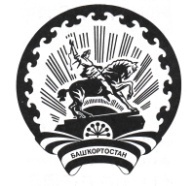 Республика БашкортостанАдминистрация сельского поселения Максим – Горьковский сельсовет муниципального района Белебеевский район 452014, с. ЦУП им. М.Горького, ул. Садовая, д. 3Тел. 2-07-40, факс: 2-08-98